This QRG outlines the steps to create a job requisition for a vacant position and route for approval. This process will be executed by the Initiator (Dean and/or Administrative Assistant).Access SuccessFactorsAccess SuccessFactorsVisit OneCampus and select Employee Launchpad.https://one.purdue.edu/ 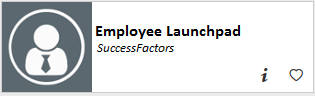 Log in using Purdue Career Account ID and BoilerKey passcode.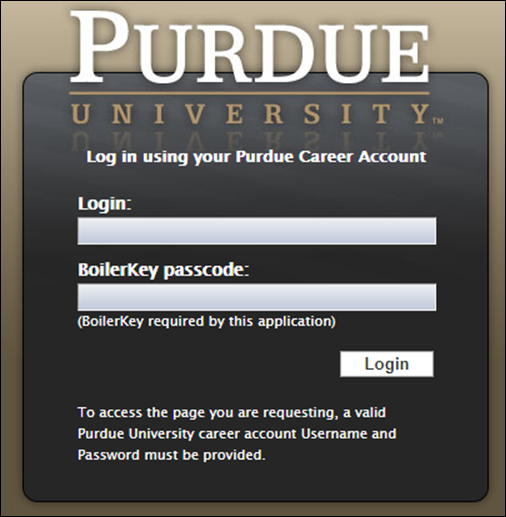 Identify Vacant Position Identify Vacant Position From the Success Factors home page, click the Home drop-down menu and select Company Info.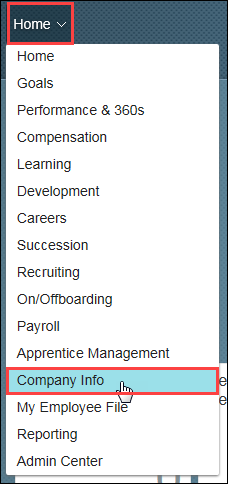 Click Position Org Chart.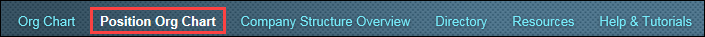 All direct report positions are displayed.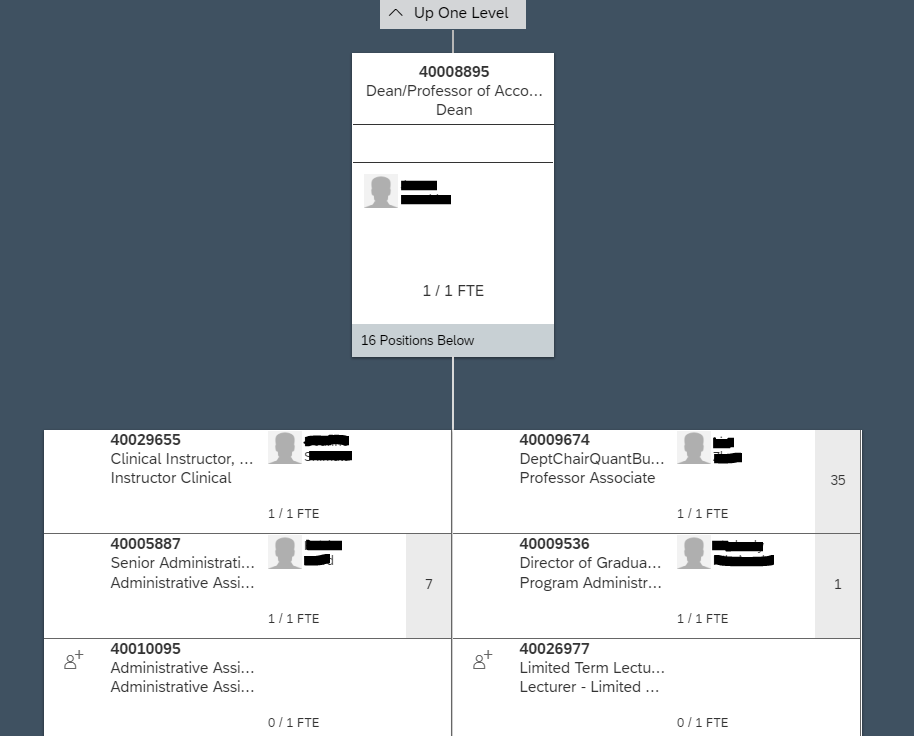 If the position to fill is not displayed, search for it by entering the position number in the Search field.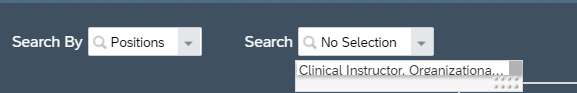 Create Requisition Create Requisition Click the To be hired icon on vacant position. 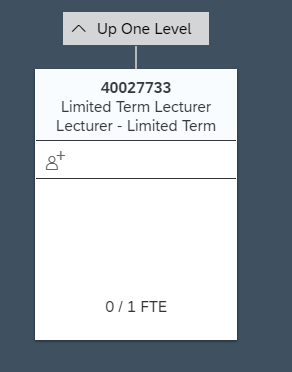 Click the Show Menu icon (3 horizontal lines).Select Create Job Requisition.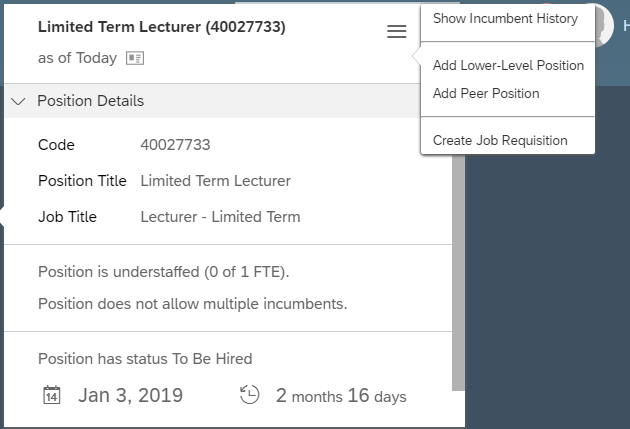 NOTE: Both of these fields have default settings based on the position selected. Click Create.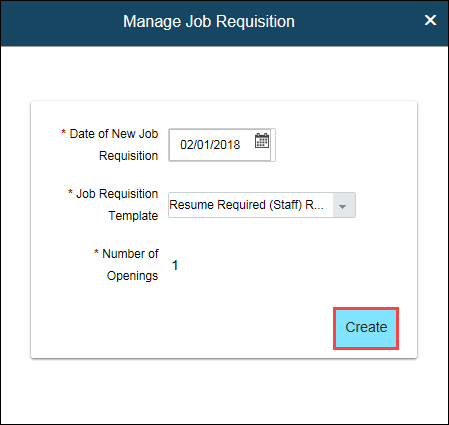 Click the Job Requisition – Status pre-approved icon to complete requisition details.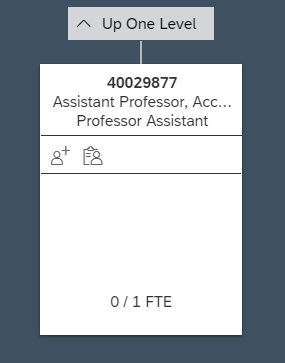 Click the Open Job Requisition icon.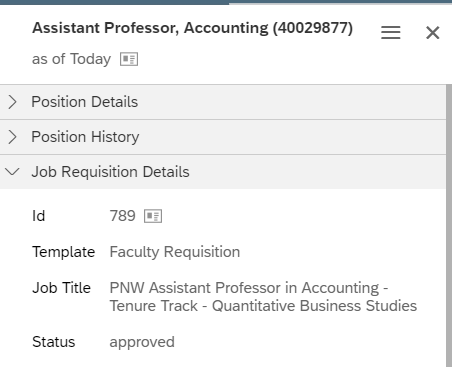 Scroll to view and complete the Job Requisition filling in all required fields.NOTE: Required fields are marked with a red asterisk (*).  Most of these boxes will already be prepopulated with information from Success Factors.Input the Targeted MonthlySalary for your positionFaculty Limited Search/Waiver = Select Standard Posting from the dropdown box Internal Job Title = PNW Job Title, DepartmentExample:  PNW Clinical Instructor, ManagementIncluding “PNW” in Internal Job Title will ensure internal applicants easily locate PNW vacancies on SuccessFactors Career Page.External Job Title = Job Title, DepartmentExample:  Clinical Instructor, Managerial StudiesThis title will be reflected on our PNW Careers Faculty website.Funding End Date = Open FTE = 1.0Select State from dropdownCity = Hammond and Westville Travel Required = Yes (in between campuses)Select appropriate Physical RequirementsSelect appropriate Sponsorship Immigration Authorization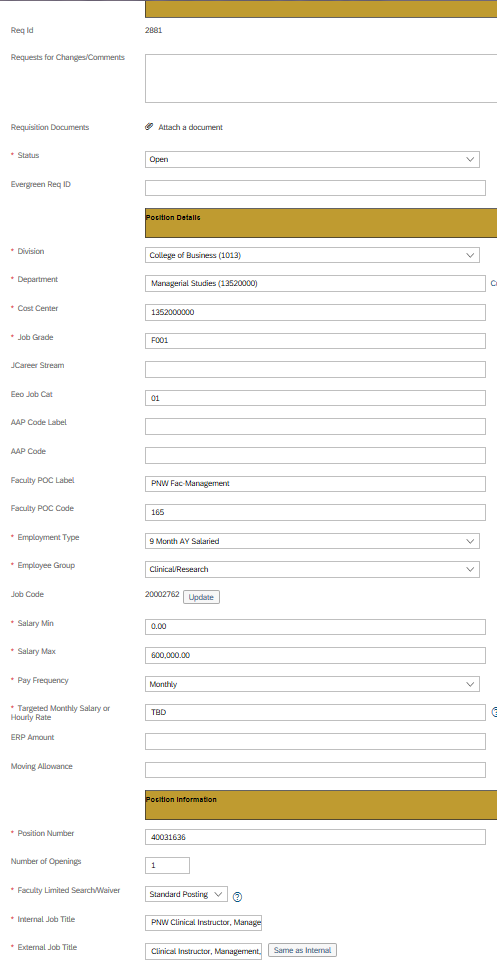 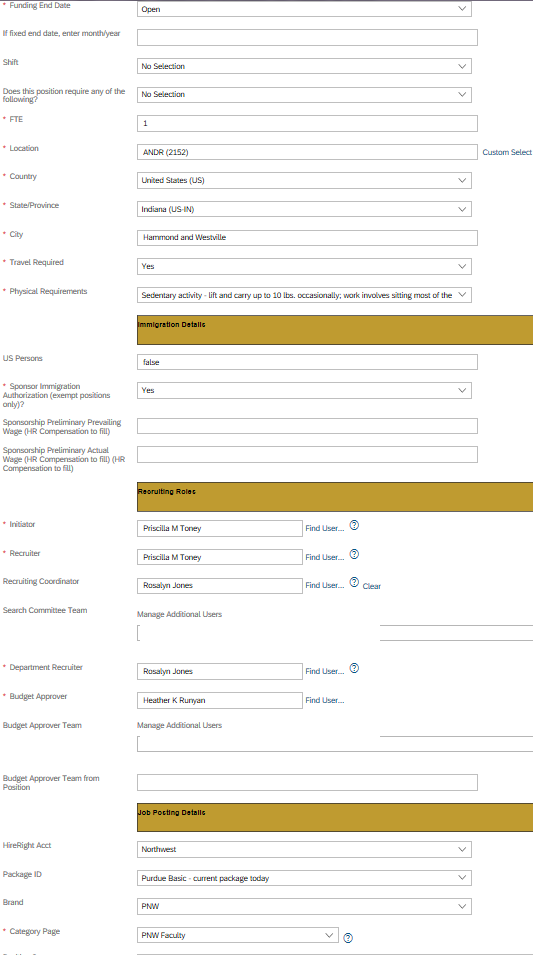 Complete Recruiting Roles Section Initiator = Autopoulates with your name.Recruiter = Melissa RamosRecruitment Coordinator = Leave BlankSearch Committee Team = Input the names of the search committeeDepartment Recruiter = Deans Administrator Assistant or Department Chair Support StaffBudget Approver = Elizabeth Depew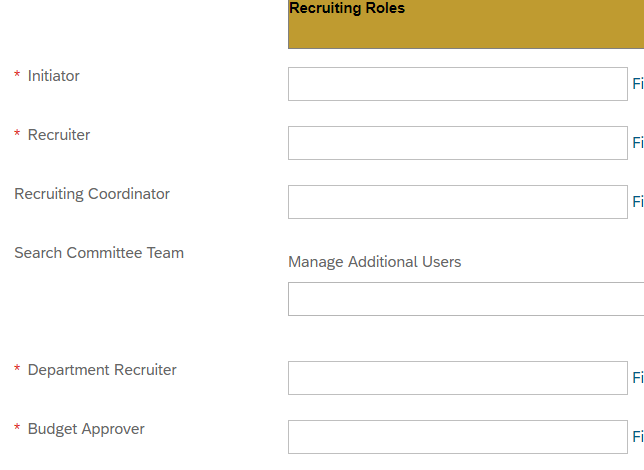 Completing Job Posting Details Section Input background check information:HireRight Acct = Northwest

Package ID = PNW Basic Widescreen PlusBrand = PNWCategory Page = PNW Faculty 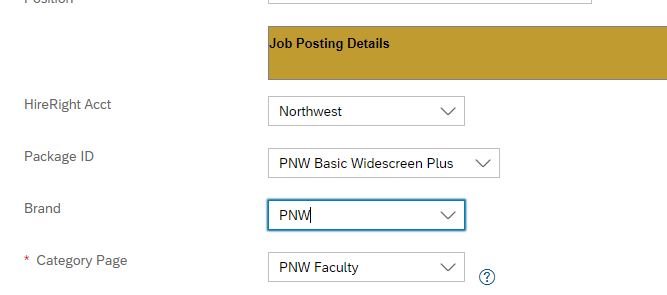 Input your Recruitment Strategy You must input something into the Recruitment Strategy box to move forward.  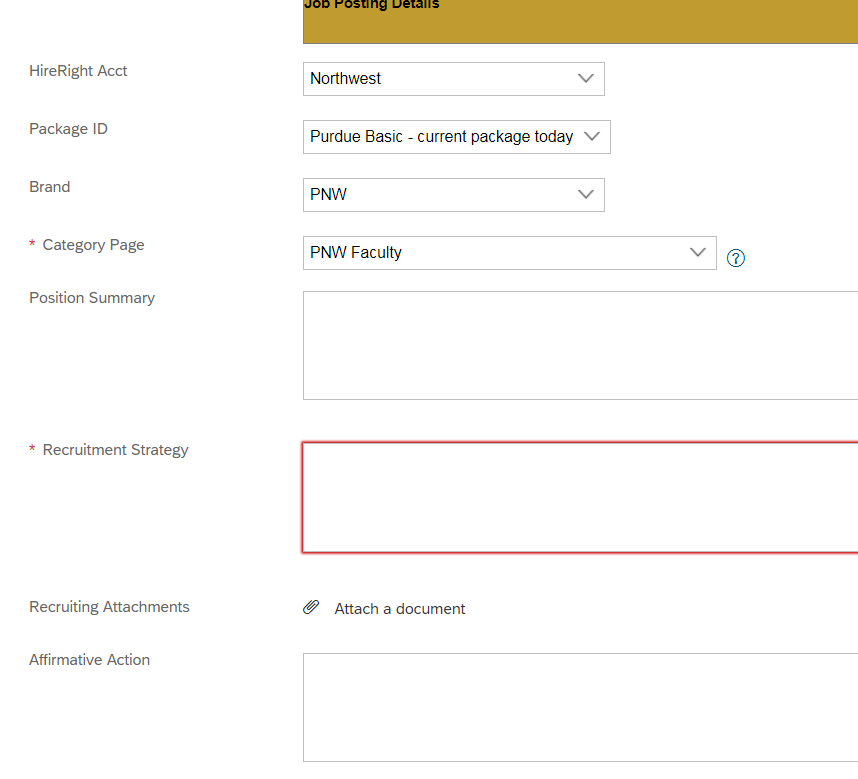 Scroll back up to the top of the page and click Save icon 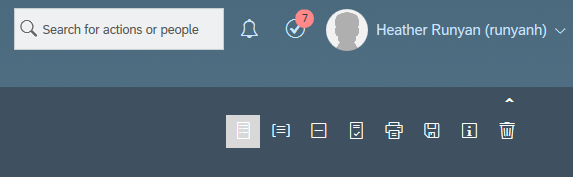 Click on Job Profile to input your advertisement. 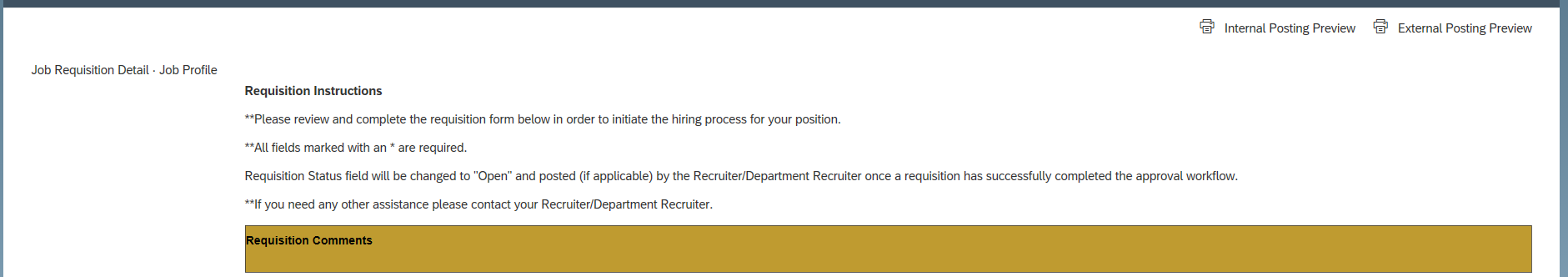 Input information into the following sections:Job SummaryEducationExperienceDo not change information in the following sections as they are already prepopulated with system information.  Job FamilyJob Sub FamilyEmployee ClassCareer StreamBenefit EligibilityFLSA Status  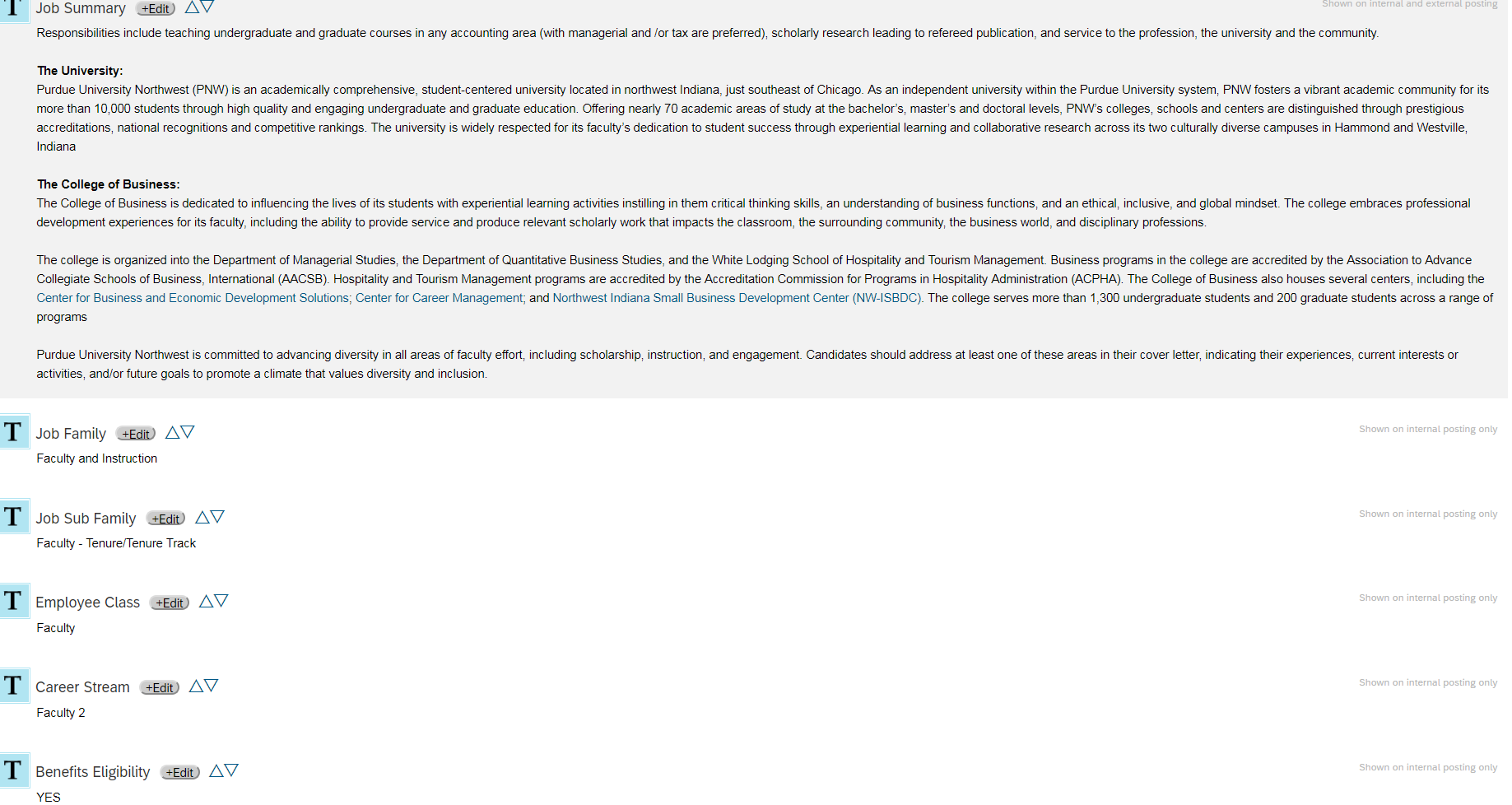 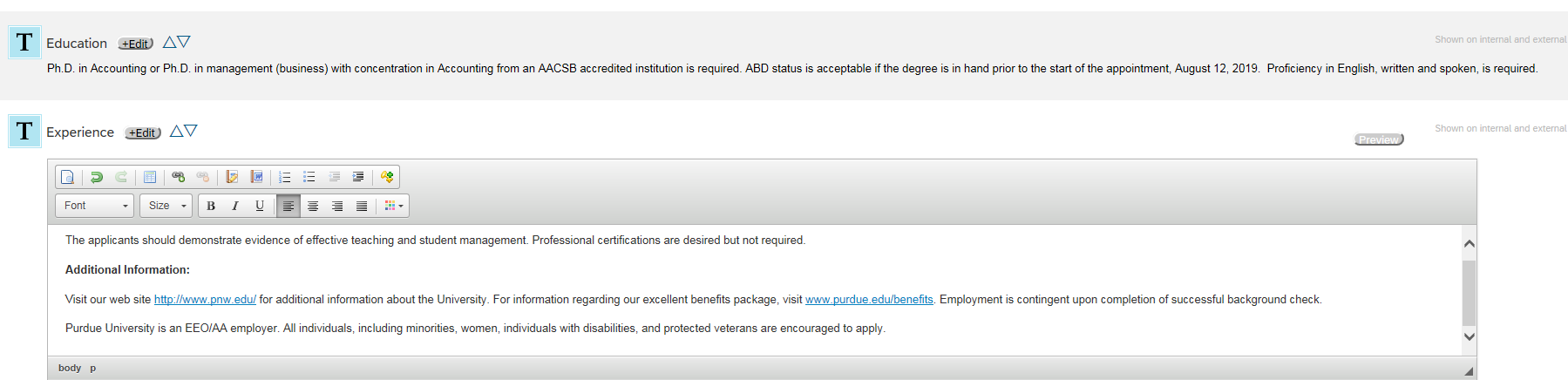 Click Save at the bottom of screen.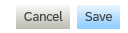 You can preview your posting by clicking External Posting Preview in the upper right corner.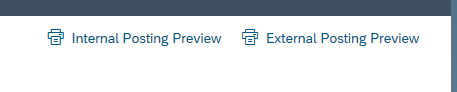 To go back to the details of the job requisition, go back to the top of the page and click Job Requisition Details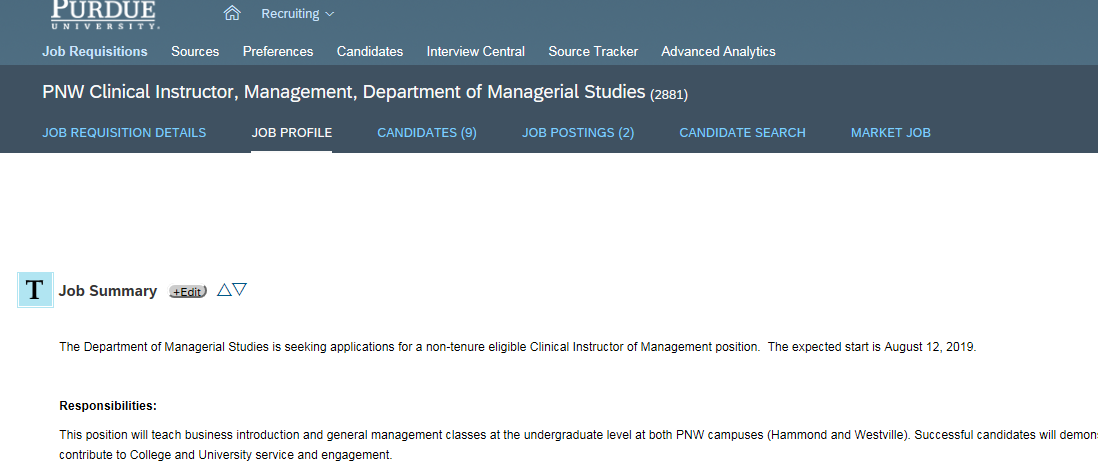 Route for ApprovalRoute for ApprovalScroll down to the bottom of the Job Requisition Details page and click Send to Next Step.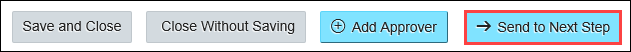 The requisition path is displayed.The first approver in the path is identified.Enter any additional information or notes in the Email Notification Comments.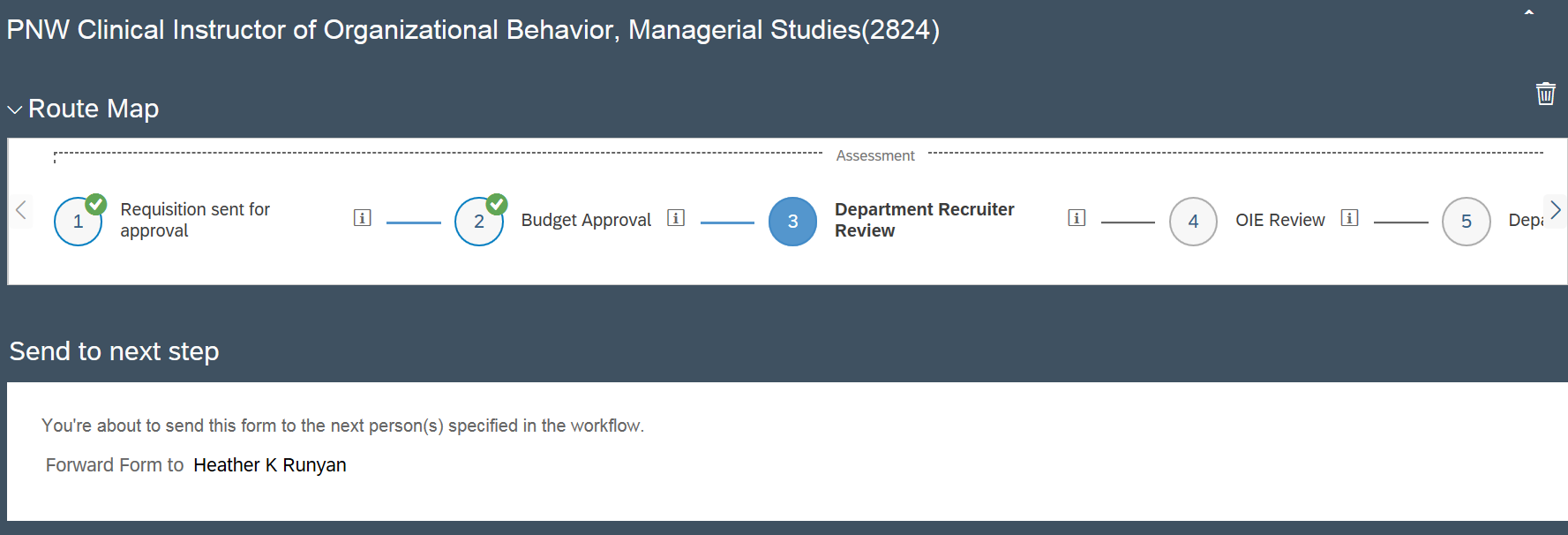 The job requisition moves through the approval workflow. Once approved, the job requisition is posted and ready to receive applications.The job requisition moves through the approval workflow. Once approved, the job requisition is posted and ready to receive applications.You can set up your Job Requisition view to see who the requisitions is currently with to locate where the requisition is during the approval routing.  Click on Job RequisitionsClick on Display Options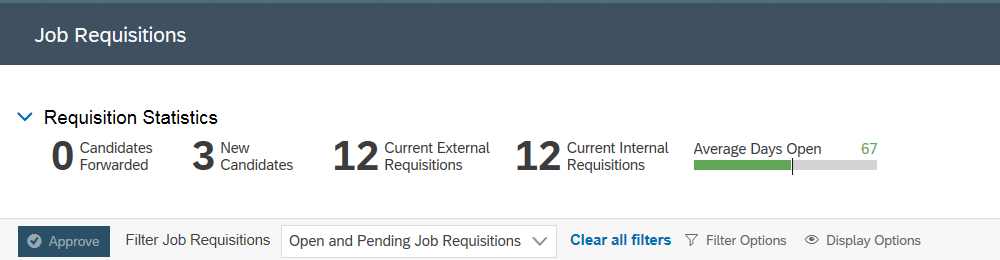 Then click on Currently with 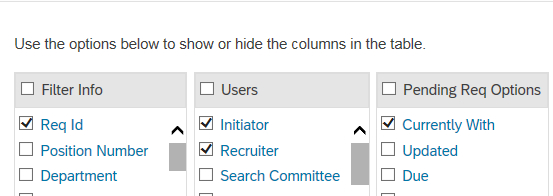 